НОВОСТИ НАЧАЛЬНОЙ ШКОЛЫ 21 января 2021 года в рамках деятельности краевой апробационной площадки по введению  ФГОС НОО с ОВЗ и УО  прошёл стажировочный семинар по теме «Приемы и методы работы  педагогов с детьми ОВЗ   в условиях новых образовательных стандартов" для учителей, работающих с обучающимися ОВЗ.   В ходе  семинара   были проведены    открытые индивидуальные  коррекционные занятия с детьми ОВЗ учителем-логопедом Чугайновой В.А (ТНР, вариант5.1), педагогом-психологом Гампер А.Н. (ЗПР, вариант 7.1),  учителем начальных классов Сумароковой Е.Ю. (ЗПР, вариант 7.1),   учителем  музыки Бобровой Н.В( вариант 3.1) .                                                                                     Семинар имеет большую практическую значимость для педагогов, работающих с детьми ОВЗ.  ИКЗ  по музыке  /учитель Боброва Н.В./     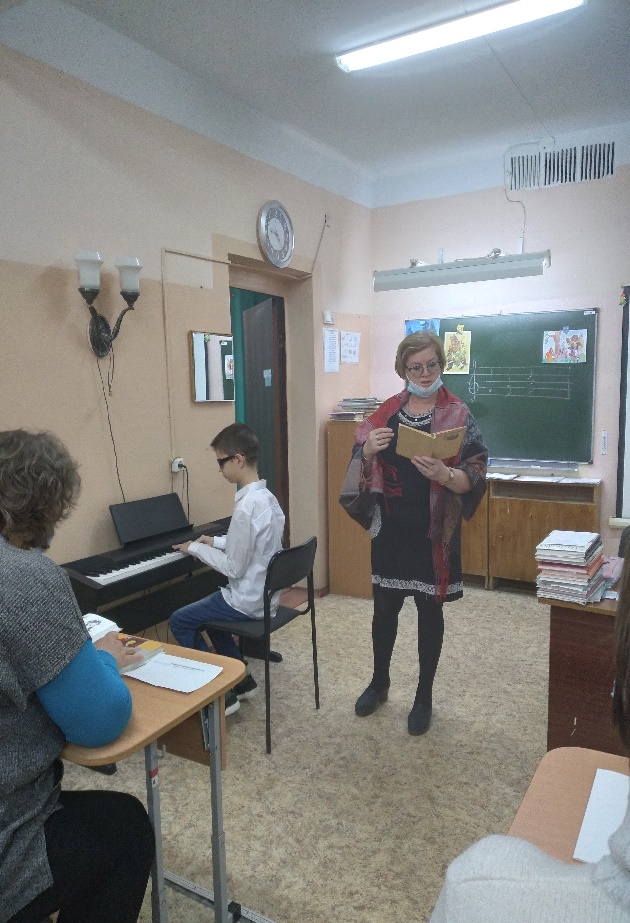 Занятие  ведёт учитель-логопед Чугайнова В.А.        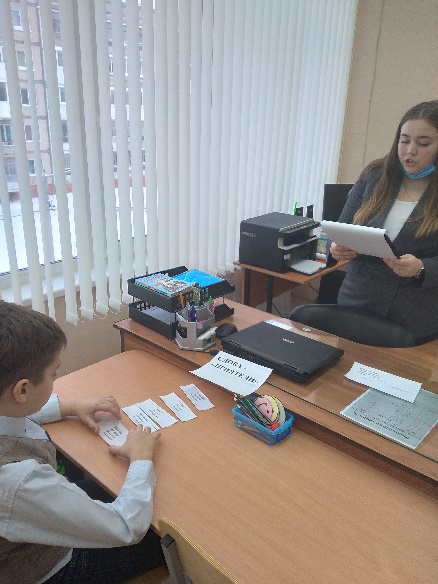    ИКЗ по теме «Пути   успешной самореализации» для учащихся 4-х классов /педагог-психолог Гампер А.Н./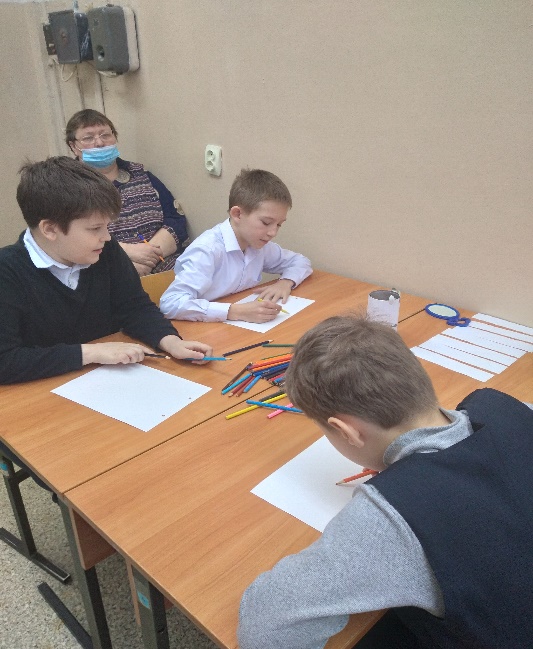                                                                                                Индивидуальное коррекционное занятие по русскому языку ведёт Сумарокова Е.Ю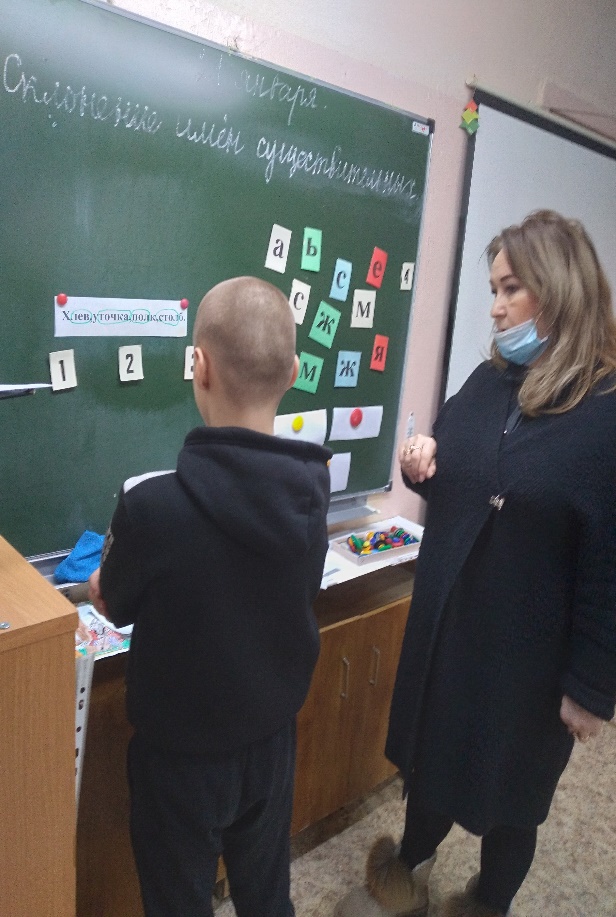 ОТЗЫВЫ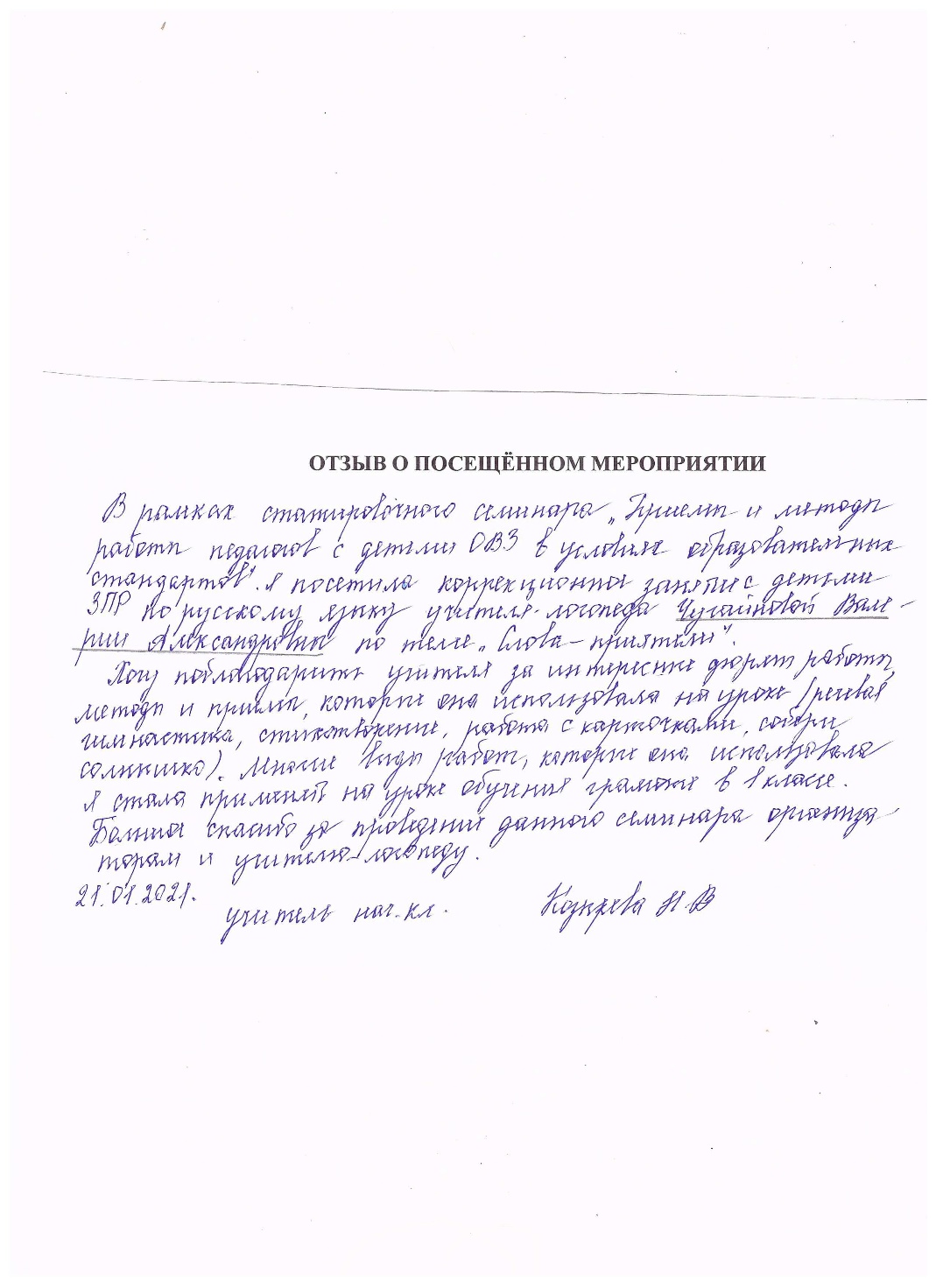 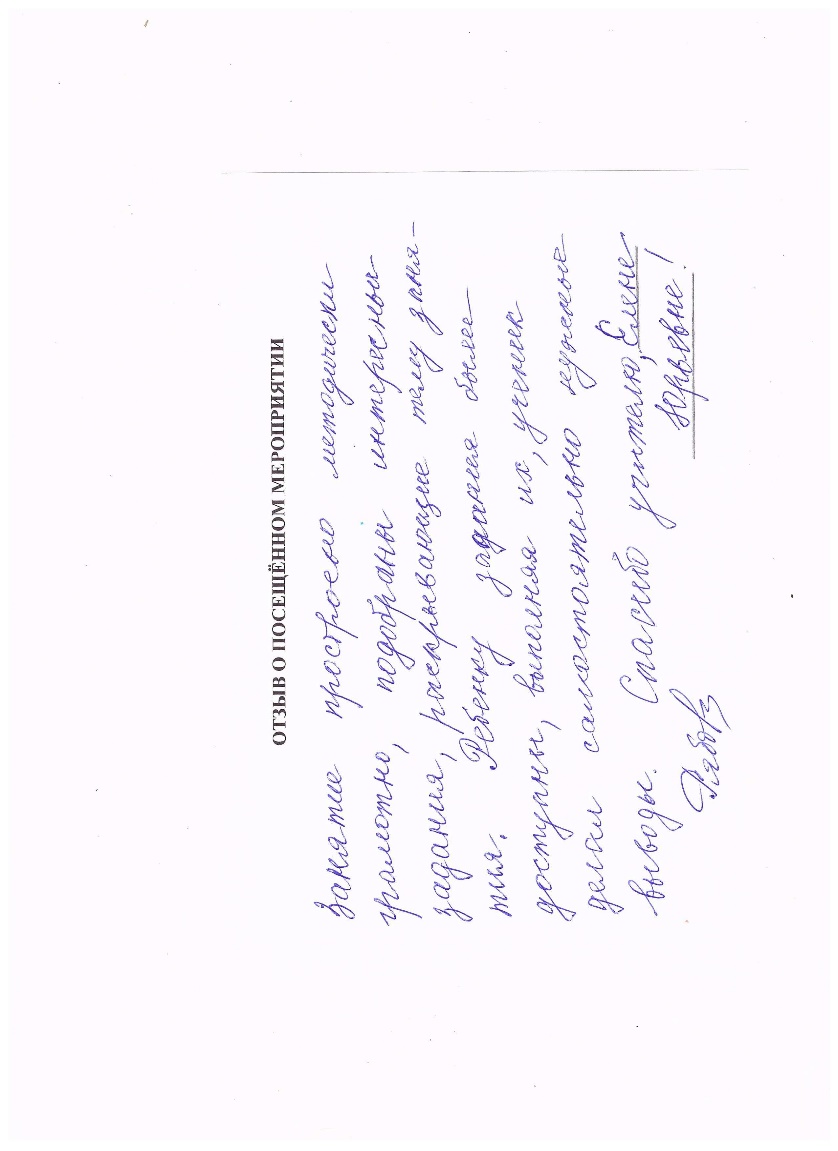 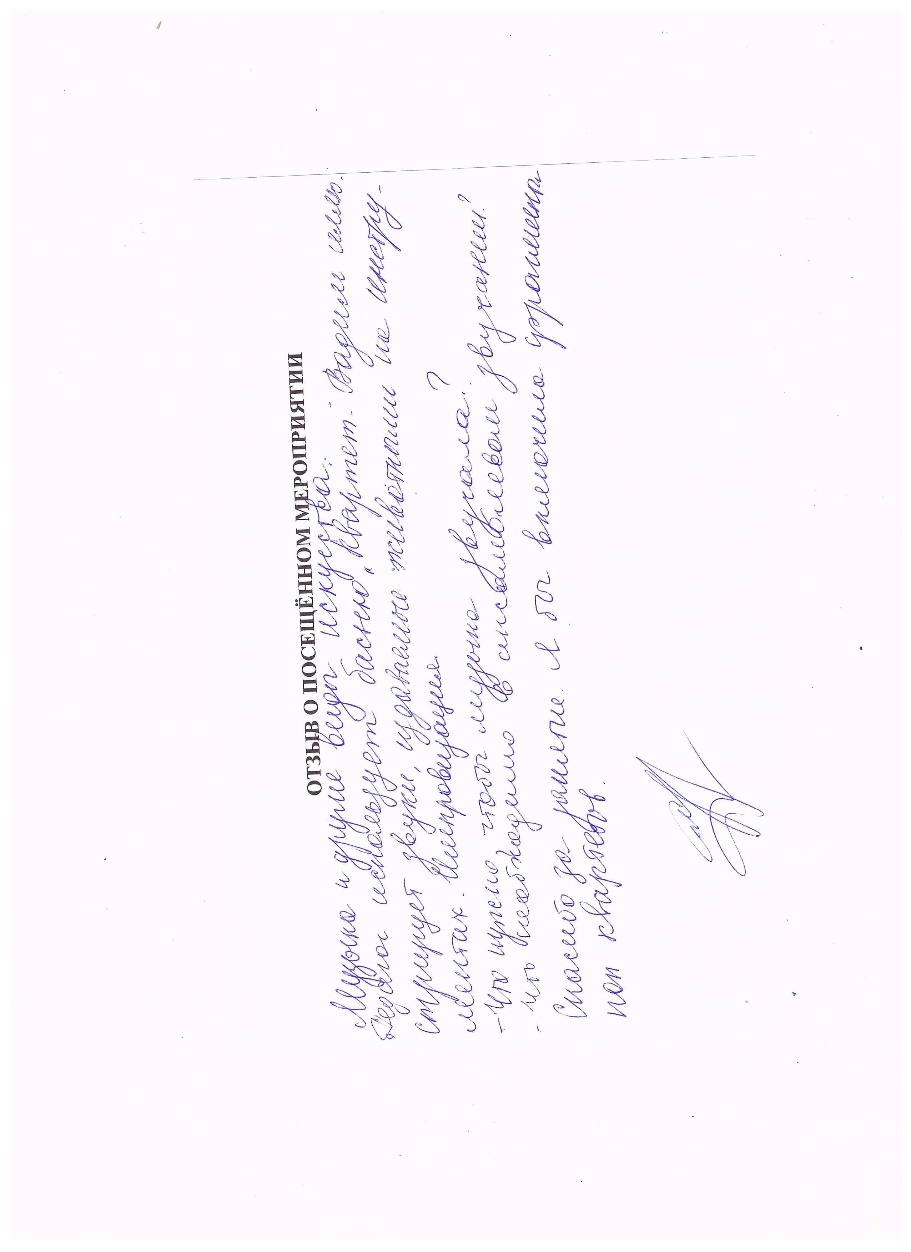 